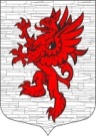 Местная  администрация муниципального образования  Лопухинское сельское поселениеЛомоносовского муниципального района Ленинградской областиПОСТАНОВЛЕНИЕ23  июля 2020 года                                                                                                     №  143/1Об определении мест (помещений) и установлении продолжительности времени безвозмездного предоставления помещений зарегистрированным кандидатам, их доверенным лицам, представителям избирательных объединений для встреч с избирателями в период проведения выборов Губернатора Ленинградской областиВ соответствии со статьей 53 Федерального закона от 12 июня 2002 года № 67-ФЗ «Об основных гарантиях избирательных прав и права на участие в референдуме граждан Российской Федерации», статьей 45 областного закона от 29 июня 2012 года № 54-оз «О выборах Губернатора Ленинградской области», руководствуясь решением Территориальной избирательной комиссии Ломоносовского муниципального района от 22.07.2020 года № 21/187 «Об установлении продолжительности времени безвозмездного предоставления помещений зарегистрированным кандидатам, их доверенным лицам, представителям избирательных объединений для встреч с избирателями в период проведения выборов Губернатора Ленинградской области», администрация муниципального образования Лопухинское сельское поселение муниципального образования Ломоносовский муниципальный район Ленинградской области ПОСТАНОВЛЯЕТ:Установить, что помещение, расположенное по адресу: Дом культуры дер. Лопухинка, ул. Первомайская дом 1в (зрительный зал),  пригодное для проведения агитационных публичных мероприятий в форме собраний и находящееся в муниципальной собственности, безвозмездно предоставляется зарегистрированным кандидатам, их доверенным лицам, представителям избирательных объединений для встреч с избирателями в течение агитационного периода с учетом режима работы расположенных в указанных помещениях организаций (учреждений), ежедневно с 15,00 часов до 18,00  часов.  Продолжительность одного публичного агитационного мероприятия не более двух часов.2. Не позднее дня, следующего за днем предоставления помещения, уведомлять в письменной форме Избирательную комиссию Ленинградской области о факте предоставления помещения, об условиях, на которых оно было предоставлено, а также о том, когда это помещение может быть предоставлено в течение агитационного периода другим зарегистрированным кандидатам, доверенным лицам зарегистрированных кандидатов, представителям избирательных объединений по прилагаемому образцу (приложение).3. Установить, что при ухудшении на территории муниципального образования Ломоносовский муниципальный район Ленинградской области санитарно-эпидемиологической ситуации в части распространения коронавирусной инфекции собственники, владельцы помещений вправе изменить время предоставления помещений либо отказать в предоставлении помещений.4. Разместить настоящее постановление на официальном сайте муниципального образования Лопухинское сельское поселение www.лопухинское-адм.рф в информационно-телекоммуникационной сети «Интернет». 5. Контроль за исполнение настоящего постановления оставляю за собой.Глава администрации        МО Лопухинское сельское поселение                                                                 Е.Н. Абакумов